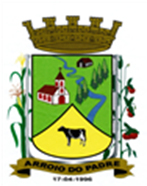 ESTADO DO RIO GRANDE DO SULMUNICÍPIO DE ARROIO DO PADREGABINETE DO PREFEITOÀ			Mensagem 45/2022.Câmara Municipal de VereadoresSenhora PresidenteSenhores VereadoresCom satisfação mais uma vez me dirijo a esta Casa Legislativa.Quero cumprimentá-los e informar-lhes que o projeto de lei 45/2022 tem por finalidade alterar a Lei Municipal nº 1913, de 28 de dezembro de 2017, que trata sobre as taxas de licenciamento ambiental de competência do município de Arroio do Padre.A supracitada Lei, de acordo com o proposto, passará a ter vigência com o acréscimo de seu art. 8º A, que disporá sobre a disponibilidade de parcelamento, do valor destas taxas, com o objetivo de colaborar com o contribuinte, facilitando o respectivo pagamento.O parcelamento do valor das taxas vem ao encontro de alguns pedidos, que neste sentido, o poder executivo tem recebido, porque dependendo da abrangência e das condições do empreendimento, de fato, o valor pode se tornar alto para o pagamento em uma única vez. Diante disso, entende-se ser possível fazer o parcelamento deste valor uma vez que o empreendedor terá disponível este benefício sem que isto traga qualquer prejuízo ao erário público.Assim sendo, elaborou-se o presente projeto de lei, ao qual dada a sua importância, espera-se que seja aprovado para o município poder dispor aos seus possíveis empreendedores o benefício de que se trata.Nada mais.Atenciosamente.Arroio do Padre, 16 de fevereiro de 2022_____________________Rui Carlos PeterPrefeito MunicipalÀ Sra.Jodele Vahl SchlesenerPresidente da Câmara Municipal de VereadoresArroio do Padre/RSESTADO DO RIO GRANDE DO SULMUNICÍPIO DE ARROIO DO PADREGABINETE DO PREFEITOPROJETO DE LEI Nº 45, DE 16 DE FEVEREIRO DE 2022.Altera a lei Municipal nº 1.913, de 28 de dezembro de 2017, acrescendo a art. 8º A.Art. 1° A presente Lei altera a Lei Municipal nº 1.913, de 28 de dezembro de 2017 acrescentando a esta o art. 8º A.Art. 2° a Lei Municipal nº 1.913, de 28 de dezembro de 2017, passará a ter vigência acrescida com o seu art. 8º A, com a seguinte redação:Art. 8º A O valor correspondente as taxas ambientais de que trata esta Lei, poderão, a pedido do requerente, ser parceladas em até 12 (doze) vezes em parcelas mensais de igual valor.Parágrafo Único: Caso o requerente não pague as parcelas conforme acordadas, perderá o parcelamento das demais parcelas restantes, devendo o valor restante ser pago de uma vez sob risco de inscrição em dividida ativa tributária, e sua cobrança na forma de lei.Art. 3º Esta lei entra em vigor na data de sua publicação.            Arroio do Padre, 16 de fevereiro de 2022.Visto técnico:Loutar PriebSecretário de Administração, Planejamento, Finanças, Gestão e Tributos.                        Rui Carlos PeterPrefeito Municipal